 14. dagers plan Rosa avdelingUKEMANDAGTIRSDAGONSDAGTORSDAGFREDAG2515Vi tilrettelegger for lek på tvers av avdelingene ute og inne.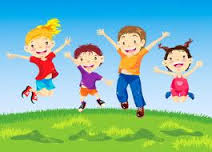 16Vi tilrettelegger for lek på tvers av avdelingene ute og inne.17MaleaktivitetI dag skal vi male ute på store papir.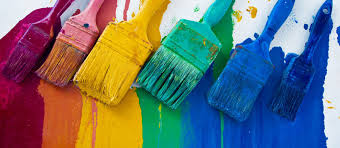 18TurVi går tur i nærmiljøet.Barna må være i barnehagen senest kl. 09.30.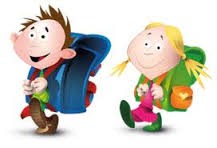 19BursdagsfeiringerI dag skal vi feire Afnan og Ban som blir 6 år 20.06. Kristine 6 år 27.06. Arne Martinius 6 år 06.07.HURRA!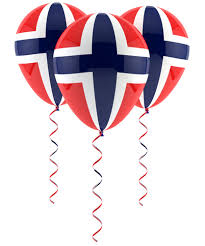 2622Vi tilrettelegger for lek på tvers av avdelingene ute og inne.23Vi tilrettelegger for lek på tvers av avdelingene ute og inne.24TurVi går tur i nærmiljøet.Barna må være i barnehagen senest kl. 09.30.25BakingVi baker bursdagsrundstykker.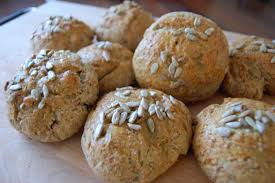 26BursdagsfeiringerI dag feirer vi Mathea som blir 5 år 28.06, og Thea som blir 5 år 23.07.HURRA!